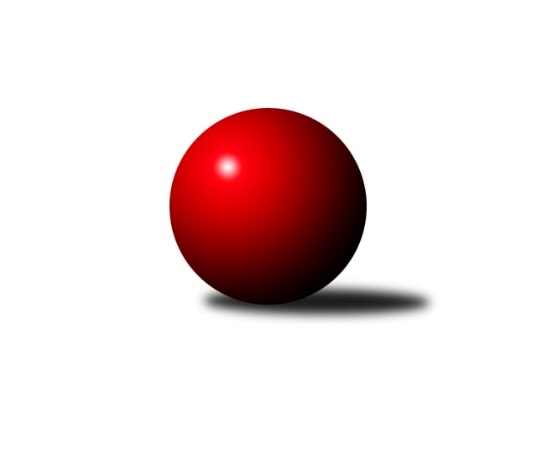 Č.22Ročník 2021/2022	20.3.2022Nejlepšího výkonu v tomto kole: 2704 dosáhlo družstvo: SK Žižkov CMistrovství Prahy 2 2021/2022Výsledky 22. kolaSouhrnný přehled výsledků:TJ Kobylisy C	- KK Konstruktiva D	6:2	2381:2273	8.0:4.0	15.3.KK Slavia B	- TJ Kobylisy B	7:1	2434:2252	9.0:3.0	15.3.SK Uhelné sklady C	- TJ Vršovice B	6:2	2354:2284	7.0:5.0	15.3.SK Žižkov C	- KK Slavia C	7:1	2704:2109	9.0:3.0	16.3.TJ Rudná C	- AC Sparta B	2:6	2372:2388	7.0:5.0	17.3.SK Meteor D	- KK Slavoj D		dohrávka		25.3.Tabulka družstev:	1.	SK Žižkov C	21	15	1	5	111.5 : 56.5 	158.5 : 93.5 	 2446	31	2.	TJ Kobylisy C	20	12	1	7	91.0 : 69.0 	132.0 : 108.0 	 2415	25	3.	TJ Kobylisy B	19	11	1	7	87.0 : 65.0 	126.5 : 101.5 	 2370	23	4.	KK Slavoj D	19	11	1	7	83.0 : 69.0 	118.5 : 109.5 	 2421	23	5.	AC Sparta B	20	11	0	9	81.0 : 79.0 	117.0 : 123.0 	 2369	22	6.	TJ Rudná C	20	10	1	9	82.0 : 78.0 	121.0 : 119.0 	 2391	21	7.	KK Konstruktiva D	20	10	1	9	74.5 : 85.5 	109.5 : 130.5 	 2366	21	8.	SK Uhelné sklady C	19	9	0	10	73.5 : 78.5 	109.5 : 118.5 	 2331	18	9.	SK Meteor D	19	9	0	10	73.0 : 79.0 	110.0 : 118.0 	 2349	18	10.	TJ Vršovice B	20	9	0	11	81.0 : 79.0 	129.5 : 110.5 	 2338	18	11.	KK Slavia B	19	5	3	11	63.5 : 88.5 	107.0 : 121.0 	 2288	13	12.	SK Uhelné sklady D	19	6	0	13	64.5 : 87.5 	101.0 : 127.0 	 2303	12	13.	KK Slavia C	21	5	1	15	58.5 : 109.5 	96.0 : 156.0 	 2298	11Podrobné výsledky kola:	 TJ Kobylisy C	2381	6:2	2273	KK Konstruktiva D	Pavel Moravec	 	 209 	 198 		407 	 1:1 	 388 	 	189 	 199		Zbyněk Lébl	Robert Kratochvíl	 	 200 	 188 		388 	 2:0 	 359 	 	184 	 175		Magdaléna Jakešová	Petr Moravec	 	 174 	 209 		383 	 1:1 	 375 	 	183 	 192		Jan Váňa	Zdeněk Šrot	 	 202 	 190 		392 	 1:1 	 403 	 	197 	 206		Tomáš Eštók	Josef Mach	 	 204 	 202 		406 	 1:1 	 409 	 	185 	 224		Jaroslav Pleticha ml.	Michal Matyska	 	 194 	 211 		405 	 2:0 	 339 	 	171 	 168		Šarlota Smutnározhodčí:  Vedoucí družstevNejlepší výkon utkání: 409 - Jaroslav Pleticha ml.	 KK Slavia B	2434	7:1	2252	TJ Kobylisy B	Josef Kocan	 	 213 	 206 		419 	 2:0 	 367 	 	186 	 181		Jaroslav Krčma	Milan Mareš	 	 217 	 204 		421 	 2:0 	 352 	 	166 	 186		Václav Císař	Milan Mareš st.	 	 204 	 195 		399 	 2:0 	 371 	 	183 	 188		Jana Cermanová	Josef Kocan	 	 198 	 223 		421 	 2:0 	 354 	 	172 	 182		Markéta Březinová	Jan Kryda	 	 210 	 177 		387 	 1:1 	 379 	 	187 	 192		Karel Erben	Michal Kocan	 	 196 	 191 		387 	 0:2 	 429 	 	217 	 212		Marián Kováčrozhodčí:  Vedoucí družstevNejlepší výkon utkání: 429 - Marián Kováč	 SK Uhelné sklady C	2354	6:2	2284	TJ Vršovice B	Jiří Bendl	 	 228 	 207 		435 	 1:1 	 402 	 	185 	 217		Karel Wolf	Tomáš Novák	 	 190 	 183 		373 	 2:0 	 368 	 	188 	 180		Ivo Vávra	Eva Kozáková	 	 178 	 175 		353 	 0:2 	 410 	 	203 	 207		Vladimír Strnad	Miloslav Dušek	 	 227 	 209 		436 	 2:0 	 368 	 	181 	 187		Václav Papež	Miloš Endrle	 	 179 	 192 		371 	 0:2 	 406 	 	199 	 207		Josef Hladík	Dana Školová	 	 191 	 195 		386 	 2:0 	 330 	 	167 	 163		Jaroslav Havránekrozhodčí:  Vedoucí družstevNejlepší výkon utkání: 436 - Miloslav Dušek	 SK Žižkov C	2704	7:1	2109	KK Slavia C	Vladislav Škrabal	 	 250 	 224 		474 	 2:0 	 392 	 	186 	 206		Tomáš Rybka	Tomáš Pokorný	 	 222 	 240 		462 	 1:1 	 416 	 	231 	 185		Jan Rabenseifner	Tomáš Kazimour	 	 229 	 207 		436 	 2:0 	 0 	 	0 	 0		nikdo nenastoupil	Tomáš Herman	 	 211 	 213 		424 	 2:0 	 394 	 	196 	 198		Lidmila Fořtová	Hana Křemenová	 	 225 	 234 		459 	 0:2 	 501 	 	263 	 238		Jiří Sládek	Pavel Váňa	 	 217 	 232 		449 	 2:0 	 406 	 	207 	 199		Michal Vorlíčekrozhodčí:  Vedoucí družstevNejlepší výkon utkání: 501 - Jiří Sládek	 TJ Rudná C	2372	2:6	2388	AC Sparta B	Jan Klégr	 	 192 	 199 		391 	 2:0 	 370 	 	180 	 190		Tomáš Sysala	Tomáš Novotný	 	 216 	 181 		397 	 1:1 	 408 	 	215 	 193		Jan Vácha	Štěpán Fatka	 	 202 	 227 		429 	 2:0 	 400 	 	199 	 201		Zdeněk Cepl	Hana Poláčková	 	 196 	 213 		409 	 1:1 	 410 	 	213 	 197		Tomáš Sůva	Jaroslav Mařánek	 	 171 	 191 		362 	 0:2 	 403 	 	194 	 209		Kamila Svobodová	Jarmila Zimáková	 	 184 	 200 		384 	 1:1 	 397 	 	215 	 182		Miroslav Viktorinrozhodčí:  Vedoucí družstevNejlepší výkon utkání: 429 - Štěpán FatkaPořadí jednotlivců:	jméno hráče	družstvo	celkem	plné	dorážka	chyby	poměr kuž.	Maximum	1.	Jiří Sládek 	KK Slavia C	433.13	297.3	135.9	3.9	9/9	(501)	2.	Hana Křemenová 	SK Žižkov C	432.75	298.3	134.5	5.1	8/10	(521)	3.	Vojtěch Vojtíšek 	TJ Kobylisy B	425.82	289.6	136.2	5.2	8/9	(449)	4.	Michal Kocan 	KK Slavia B	424.56	295.4	129.2	6.2	10/10	(487)	5.	Roman Hrdlička 	KK Slavoj D	422.19	292.7	129.5	6.1	8/8	(484)	6.	Tomáš Kazimour 	SK Žižkov C	422.17	294.5	127.7	6.0	8/10	(478)	7.	Pavel Moravec 	TJ Kobylisy C	421.51	289.8	131.7	5.5	8/9	(469)	8.	Irena Prokůpková 	TJ Rudná C	419.94	291.3	128.6	6.1	8/9	(472)	9.	Jaroslav Pleticha  ml.	KK Konstruktiva D	419.52	291.3	128.2	4.8	7/9	(461)	10.	Josef Kocan 	KK Slavia B	418.71	290.2	128.5	5.7	9/10	(447)	11.	Jarmila Zimáková 	TJ Rudná C	418.45	289.2	129.2	5.4	9/9	(461)	12.	Josef Hladík 	TJ Vršovice B	417.96	290.7	127.2	7.9	9/9	(453)	13.	Miloslav Dušek 	SK Uhelné sklady C	417.16	281.2	135.9	5.1	8/9	(486)	14.	Milan Mareš 	KK Slavia B	416.96	290.8	126.2	6.7	10/10	(476)	15.	Michal Matyska 	TJ Kobylisy C	416.96	288.9	128.1	7.5	9/9	(456)	16.	Hana Zdražilová 	KK Slavoj D	415.50	291.1	124.4	7.1	7/8	(457)	17.	Kateřina Holanová 	KK Slavoj D	415.11	286.5	128.6	4.5	8/8	(524)	18.	Pavel Váňa 	SK Žižkov C	414.28	283.4	130.8	7.4	10/10	(465)	19.	Vladislav Škrabal 	SK Žižkov C	412.85	281.7	131.2	8.5	8/10	(506)	20.	Václav Císař 	TJ Kobylisy B	412.53	286.7	125.9	7.5	9/9	(447)	21.	Zdeněk Boháč 	SK Meteor D	410.88	289.2	121.7	8.4	8/9	(452)	22.	Miroslav Šostý 	SK Meteor D	410.20	286.8	123.4	8.5	8/9	(463)	23.	Miroslav Viktorin 	AC Sparta B	409.49	291.3	118.2	8.1	7/8	(478)	24.	Tomáš Pokorný 	SK Žižkov C	408.59	283.7	124.9	7.4	8/10	(469)	25.	Marek Dvořák 	TJ Rudná C	404.68	285.8	118.8	8.9	9/9	(473)	26.	Marián Kováč 	TJ Kobylisy B	404.28	280.0	124.3	10.5	8/9	(450)	27.	Jan Vácha 	AC Sparta B	404.09	284.7	119.4	8.7	7/8	(450)	28.	Stanislava Sábová 	SK Uhelné sklady D	404.06	283.7	120.4	6.7	7/8	(442)	29.	Karel Balliš 	KK Slavoj D	403.75	289.1	114.6	10.3	6/8	(455)	30.	Karel Wolf 	TJ Vršovice B	402.33	285.3	117.1	8.2	9/9	(458)	31.	Jiří Bendl 	SK Uhelné sklady C	401.76	282.0	119.8	7.6	8/9	(453)	32.	Richard Sekerák 	SK Meteor D	401.58	282.1	119.5	10.1	8/9	(459)	33.	Zdeněk Šrot 	TJ Kobylisy C	399.72	281.3	118.4	10.4	9/9	(447)	34.	Vladimír Strnad 	TJ Vršovice B	399.23	275.8	123.4	9.0	8/9	(451)	35.	Josef Mach 	TJ Kobylisy C	398.88	281.4	117.5	8.8	8/9	(438)	36.	Vladimír Dvořák 	SK Meteor D	397.96	283.8	114.2	9.0	9/9	(441)	37.	Václav Papež 	TJ Vršovice B	397.26	283.1	114.2	9.4	8/9	(432)	38.	Karel Erben 	TJ Kobylisy B	396.87	287.3	109.6	10.3	9/9	(422)	39.	Jan Nowak 	TJ Kobylisy C	394.53	286.1	108.4	11.7	8/9	(459)	40.	Jana Dušková 	SK Uhelné sklady D	394.45	282.2	112.3	8.5	8/8	(436)	41.	Dana Školová 	SK Uhelné sklady C	394.28	282.0	112.3	9.3	9/9	(454)	42.	Jindra Kafková 	SK Uhelné sklady D	394.26	277.5	116.8	8.4	6/8	(412)	43.	Zdeněk Cepl 	AC Sparta B	392.99	278.0	115.0	10.1	8/8	(471)	44.	Jan Kryda 	KK Slavia B	392.12	276.3	115.8	8.8	7/10	(417)	45.	Štěpán Fatka 	TJ Rudná C	391.12	276.1	115.0	10.1	9/9	(429)	46.	Milan Mareš  st.	KK Slavia B	391.01	277.3	113.7	9.3	10/10	(422)	47.	Blanka Koubová 	KK Slavoj D	390.96	280.6	110.4	10.0	7/8	(430)	48.	Jan Klégr 	TJ Rudná C	390.24	274.2	116.0	9.4	6/9	(474)	49.	Eva Kozáková 	SK Uhelné sklady C	389.08	278.4	110.7	11.3	9/9	(423)	50.	Nikola Zuzánková 	KK Slavia C	388.98	279.5	109.4	8.9	8/9	(430)	51.	Šarlota Smutná 	KK Konstruktiva D	386.71	274.8	111.9	12.1	7/9	(458)	52.	Vít Fikejzl 	AC Sparta B	385.81	273.3	112.6	10.5	6/8	(435)	53.	Tomáš Rybka 	KK Slavia C	385.17	273.0	112.2	10.6	7/9	(410)	54.	Tomáš Eštók 	KK Konstruktiva D	385.13	282.8	102.3	14.5	7/9	(468)	55.	Kamila Svobodová 	AC Sparta B	384.55	276.9	107.7	10.9	7/8	(451)	56.	Petr Moravec 	TJ Kobylisy C	383.22	276.9	106.3	11.1	8/9	(405)	57.	Magdaléna Jakešová 	KK Konstruktiva D	383.20	279.3	103.9	12.8	9/9	(424)	58.	Zdenka Cachová 	KK Konstruktiva D	382.31	276.9	105.4	12.6	6/9	(446)	59.	Tomáš Herman 	SK Žižkov C	382.26	269.7	112.6	9.6	9/10	(447)	60.	Jan Rabenseifner 	KK Slavia C	381.98	276.7	105.3	10.4	6/9	(423)	61.	Karel Svitavský 	TJ Vršovice B	381.90	271.9	110.0	11.6	6/9	(398)	62.	Hana Poláčková 	TJ Rudná C	381.29	274.1	107.1	10.5	7/9	(420)	63.	Markéta Baťková 	KK Slavoj D	381.17	271.5	109.6	9.7	6/8	(466)	64.	Olga Brožová 	SK Uhelné sklady C	380.55	273.6	107.0	13.5	6/9	(463)	65.	Michal Kliment 	TJ Kobylisy B	379.27	273.5	105.8	11.8	6/9	(427)	66.	Miloš Endrle 	SK Uhelné sklady C	379.21	278.5	100.7	13.9	8/9	(415)	67.	Lidmila Fořtová 	KK Slavia C	378.93	266.5	112.5	10.7	9/9	(435)	68.	Vlasta Nováková 	SK Uhelné sklady D	376.39	273.5	102.9	12.6	7/8	(421)	69.	Daniela Daňková 	SK Uhelné sklady D	376.39	277.4	99.0	12.7	6/8	(404)	70.	Jiří Kuděj 	SK Uhelné sklady D	375.54	265.8	109.7	10.7	8/8	(408)	71.	Jan Váňa 	KK Konstruktiva D	374.01	276.6	97.4	14.2	8/9	(429)	72.	Bedřich Bernátek 	SK Meteor D	373.96	270.3	103.6	13.4	9/9	(439)	73.	Jaroslav Krčma 	TJ Kobylisy B	372.33	272.1	100.3	13.1	6/9	(424)	74.	Michal Vorlíček 	KK Slavia C	370.68	270.8	99.9	13.3	7/9	(415)	75.	Jaroslav Havránek 	TJ Vršovice B	370.67	269.8	100.9	13.1	9/9	(418)	76.	Jan Pozner 	SK Meteor D	349.84	252.4	97.5	10.8	7/9	(420)	77.	Jiří Kryda  st.	KK Slavia B	300.62	215.6	85.0	17.2	7/10	(385)		Jakub Wrzecionko 	KK Konstruktiva D	446.00	299.0	147.0	1.0	1/9	(446)		Bohumír Musil 	KK Konstruktiva D	428.78	297.8	131.0	6.3	3/9	(456)		Pavel Pavlíček 	AC Sparta B	427.33	296.7	130.7	6.3	1/8	(457)		Miroslav Klabík 	TJ Vršovice B	424.00	291.0	133.0	7.0	1/9	(424)		Jiří Čihák 	KK Konstruktiva D	423.64	292.8	130.9	6.4	5/9	(478)		Jaroslav Pýcha 	SK Žižkov C	423.38	295.0	128.4	5.5	4/10	(463)		Vladimír Jahelka 	KK Slavoj D	416.67	284.5	132.2	6.3	4/8	(440)		Zbyněk Lébl 	KK Konstruktiva D	416.00	291.4	124.6	6.1	3/9	(446)		Milan Perman 	KK Konstruktiva D	413.00	290.0	123.0	12.0	1/9	(413)		Karel Němeček 	TJ Vršovice B	410.00	274.5	135.5	5.5	1/9	(427)		Bohumil Fojt 	SK Meteor D	410.00	296.0	114.0	14.0	1/9	(410)		Zuzana Edlmannová 	SK Meteor D	408.00	295.0	113.0	8.0	1/9	(408)		Jan Červenka 	AC Sparta B	405.00	281.6	123.4	10.0	3/8	(424)		Adam Vaněček 	SK Žižkov C	405.00	294.0	111.0	7.0	1/10	(405)		Jiří Lankaš 	AC Sparta B	403.78	276.8	127.0	7.1	3/8	(441)		Miroslava Martincová 	SK Meteor D	403.00	296.0	107.0	12.0	1/9	(403)		Přemysl Jonák 	KK Slavia C	402.55	281.7	120.9	10.4	4/9	(438)		Kristýna Juráková 	KK Slavia C	401.25	279.8	121.5	5.5	2/9	(412)		Tomáš Sůva 	AC Sparta B	401.00	282.8	118.3	12.0	2/8	(410)		Luboš Polák 	TJ Vršovice B	400.86	281.1	119.8	7.4	4/9	(440)		Petr Opatovský 	SK Žižkov C	399.25	278.2	121.1	10.3	4/10	(436)		Robert Kratochvíl 	TJ Kobylisy C	399.12	285.4	113.8	8.6	5/9	(423)		Markéta Strečková 	KK Konstruktiva D	398.00	276.0	122.0	11.0	1/9	(398)		Tomáš Novotný 	TJ Rudná C	397.00	290.0	107.0	12.0	1/9	(397)		Josef Kocan 	KK Slavia B	396.00	278.5	117.5	7.0	3/10	(421)		Jiří Neumajer 	AC Sparta B	395.93	277.5	118.4	6.3	5/8	(457)		Tomáš Sysala 	AC Sparta B	392.67	278.3	114.3	9.7	3/8	(408)		Anna Novotná 	TJ Rudná C	389.48	283.9	105.6	12.6	5/9	(430)		Ivo Vávra 	TJ Vršovice B	387.50	264.5	123.0	10.5	2/9	(407)		Jaroslav Klíma 	SK Uhelné sklady D	386.00	273.2	112.8	7.8	2/8	(398)		Jana Cermanová 	TJ Kobylisy B	384.11	272.8	111.3	7.2	3/9	(398)		Danuše Kuklová 	KK Slavoj D	384.00	273.5	110.5	11.5	2/8	(385)		Karel Bernat 	KK Slavia C	382.00	270.7	111.3	11.3	3/9	(389)		Jan Šipl 	KK Slavoj D	381.17	275.5	105.7	13.7	3/8	(440)		Petr Beneda 	KK Slavoj D	381.00	269.5	111.5	13.0	2/8	(393)		Petra Grulichová 	SK Meteor D	380.00	275.5	104.5	12.5	2/9	(386)		Markéta Březinová 	TJ Kobylisy B	376.38	262.1	114.3	9.8	4/9	(418)		Karel Myšák 	KK Slavia C	375.75	256.8	119.0	10.3	4/9	(435)		Karel Novotný 	TJ Rudná C	375.00	272.0	103.0	16.0	1/9	(375)		Jitka Kudějová 	SK Uhelné sklady D	374.64	265.0	109.7	9.7	5/8	(403)		Michael Šepič 	SK Meteor D	374.33	266.4	108.0	9.4	4/9	(412)		Jiří Váňa 	SK Žižkov C	374.00	286.0	88.0	17.5	2/10	(379)		Anna Nowaková 	TJ Kobylisy C	369.00	262.0	107.0	9.0	1/9	(369)		Stanislav Řádek 	AC Sparta B	368.00	275.0	93.0	15.0	1/8	(368)		Tomáš Novák 	SK Uhelné sklady C	365.63	261.3	104.4	13.1	4/9	(411)		Daniel Kulhánek 	KK Slavoj D	365.00	264.5	100.5	14.5	2/8	(389)		Jaroslav Mařánek 	TJ Rudná C	362.00	266.0	96.0	12.0	1/9	(362)		Michal Truksa 	SK Žižkov C	361.00	275.3	85.7	18.0	3/10	(367)		Barbora Slunečková 	TJ Rudná C	359.20	266.2	93.0	14.2	5/9	(383)		Michal Fořt 	KK Slavia C	358.27	259.9	98.4	14.8	5/9	(409)		Petr Štich 	SK Uhelné sklady D	354.83	259.0	95.9	13.9	5/8	(405)		Miroslava Kmentová 	TJ Kobylisy B	353.00	271.0	82.0	20.0	1/9	(353)		Jiří Bílka 	TJ Kobylisy B	350.00	253.0	97.0	13.0	1/9	(350)		Kristina Řádková 	AC Sparta B	344.00	264.0	80.0	18.0	1/8	(344)		Jiří Budil 	SK Uhelné sklady C	343.20	254.0	89.2	17.6	5/9	(391)		Josef Císař 	TJ Kobylisy B	334.50	256.0	78.5	23.0	2/9	(341)		Jaroslav Bělohlávek 	TJ Vršovice B	326.33	229.8	96.5	12.7	2/9	(406)		Zdeněk Mora 	TJ Rudná C	325.00	256.0	69.0	20.0	1/9	(325)		Dominik Kocman 	TJ Rudná C	310.00	252.0	58.0	24.0	1/9	(310)		Jiří Kryda  ml.	KK Slavia B	305.92	224.3	81.6	18.7	5/10	(330)		Jaromír Deák 	TJ Kobylisy B	268.00	198.0	70.0	21.0	1/9	(268)		 		139.00	139.0	0.0	0.0	1/0	(139)Sportovně technické informace:Starty náhradníků:registrační číslo	jméno a příjmení 	datum startu 	družstvo	číslo startu23635	Zbyněk Lébl	15.03.2022	KK Konstruktiva D	5x14611	Jaroslav Mařánek	17.03.2022	TJ Rudná C	1x26410	Tomáš Novotný	17.03.2022	TJ Rudná C	2x21833	Jana Cermanová	15.03.2022	TJ Kobylisy B	3x24266	Markéta Březinová	15.03.2022	TJ Kobylisy B	4x25900	Tomáš Sůva	17.03.2022	AC Sparta B	4x25675	Tomáš Sysala	17.03.2022	AC Sparta B	3x
Hráči dopsaní na soupisku:registrační číslo	jméno a příjmení 	datum startu 	družstvo	Program dalšího kola:23. kolo21.3.2022	po	17:00	AC Sparta B - KK Slavia B	22.3.2022	út	17:00	TJ Kobylisy B - KK Slavoj D	22.3.2022	út	17:30	KK Slavia C - TJ Kobylisy C	22.3.2022	út	17:30	SK Uhelné sklady D - SK Uhelné sklady C	23.3.2022	st	17:00	SK Žižkov C - SK Meteor D	24.3.2022	čt	17:30	TJ Vršovice B - TJ Rudná C	24.3.2022	čt	18:00	KK Konstruktiva D - SK Uhelné sklady D (dohrávka z 18. kola)				KK Konstruktiva D - -- volný los --	25.3.2022	pá	17:00	TJ Kobylisy C - KK Slavia B (dohrávka z 16. kola)	25.3.2022	pá	17:00	SK Meteor D - KK Slavoj D (dohrávka z 22. kola)	Nejlepší šestka kola - absolutněNejlepší šestka kola - absolutněNejlepší šestka kola - absolutněNejlepší šestka kola - absolutněNejlepší šestka kola - dle průměru kuželenNejlepší šestka kola - dle průměru kuželenNejlepší šestka kola - dle průměru kuželenNejlepší šestka kola - dle průměru kuželenNejlepší šestka kola - dle průměru kuželenPočetJménoNázev týmuVýkonPočetJménoNázev týmuPrůměr (%)Výkon1xJiří SládekSlavia C5017xJiří SládekSlavia C117.315019xVladislav ŠkrabalŽižkov C4742xMarián KováčKobylisy B112.954296xTomáš PokornýŽižkov C4622xHana ZdražilováSlavoj D112.3945910xHana KřemenováŽižkov C4594xMiloslav DušekUS Praha C112.134366xHana ZdražilováSlavoj D4592xJiří BendlUS Praha C111.874354xMiroslav ŠostýMeteor D4553xMiroslav ŠostýMeteor D111.41455